Информация о доступе к электронной информационно-образовательной среде, информационным системам и информационно-телекоммуникационным сетям, электронным образовательным ресурсах, к которым обеспечивается доступ обучающихся, в том числе инвалидов и лиц с ограниченными возможностями здоровьяПеречень электронных образовательных ресурсов, к которым обеспечивается доступ обучающихся, в том числе приспособленных для использования инвалидами и лицами с ограниченными возможностями здоровьяНаименованиеКоличествоПриспособленных для использования инвалидами и лицами с ограниченными возможностями здоровьяНаличие в образовательной организации электронной информационно-образовательной средыдадаОбщее количество компьютеров с выходом в информационно-коммуникационную сеть «Интернет», которым имеют доступ обучающиеся99Общее количество ЭБС, к которым имеют доступ обучающиеся (собственных или на договорной основе)77Наличие собственных электронных образовательных и информационных ресурсовнетнетНаличие сторонних электронных образовательных и информационных ресурсов77Наличие базы данных электронного каталоганетнетЛоготип (при наличии)Текст описание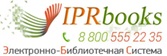 Электронно-библиотечная система IPRbooks — надежный и полезный ресурс для учебы и научных исследований, объединяющий новейшие информационные технологии и учебную лицензионную литературу, предназначенный для разных направлений обучения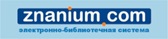 Электронно-библиотечная система  ZNANIUM.COM — в ЭБС реализована система поиска и отбора документов с удобной навигацией, созданием закладок, формированием виртуальных «книжных полок», сервисом постраничного копирования, сбором и отображением статистики использования ЭБС, а также другими сервисами, способствующими успешной научной и учебной деятельности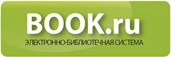 Электронно-библиотечная система BOOK.ru — независимая ЭБС современной учебной и научной литературы для вузов, ссузов, техникумов, библиотек. содержит только современные и актуальные электронные версии учебных и научных материалов, соответствующих ФГОС ВО и СПО. ЭБС регулярно пополняется новыми изданиями. На сайте размещаются книги до выхода их печатных аналогов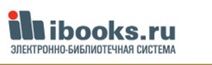 Электронно-библиотечная система ibooks — это широкий спектр самой современной учебной и научной литературы ведущих издательств России. Большинство книг имеют грифы Минобрнауки РФ, Учебно-методических объединений и Научно-методических советов по различным областям знаний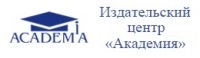 Электронная библиотека Издательского центра «Академия» — все представленные учебные электронные издания «Академии» входят в Федеральный перечень рекомендованных учебных электронных изданий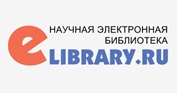 Научная электронная библиотека eLIBRARY.RU  —российский информационный портал, содержащий рефераты и полные тексты более 13 млн. научных статей и публикаций. На платформе eLIBRARY.RU доступны электронные версии более 2000 российских научно-технических журналов, в том числе более 1000 журналов в открытом доступе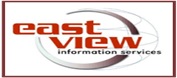 Универсальная справочно-информационная полнотекстовая база данных периодических изданий East View  — содержит источники по общественным и гуманитарным наукам, военной тематике, сводки новостей информационных агентств России и стран СНГ, центральную и региональную российскую периодику, периодику стран СНГ и Балтии, а также парламентские российские издания. Некоторые издания Академии наук РФ или периодика Украины, других стран СНГ и Балтии представлены в эксклюзивном порядке. Хронологический период охвата, как правило, с середины 90-х годов до настоящего времени. Источники размещены полностью, при полном соответствии печатной версии